Слово участникам «Вахты 2022»Мой первый рабочий деньбоец отряда “Память Сердца”, вахта первая. 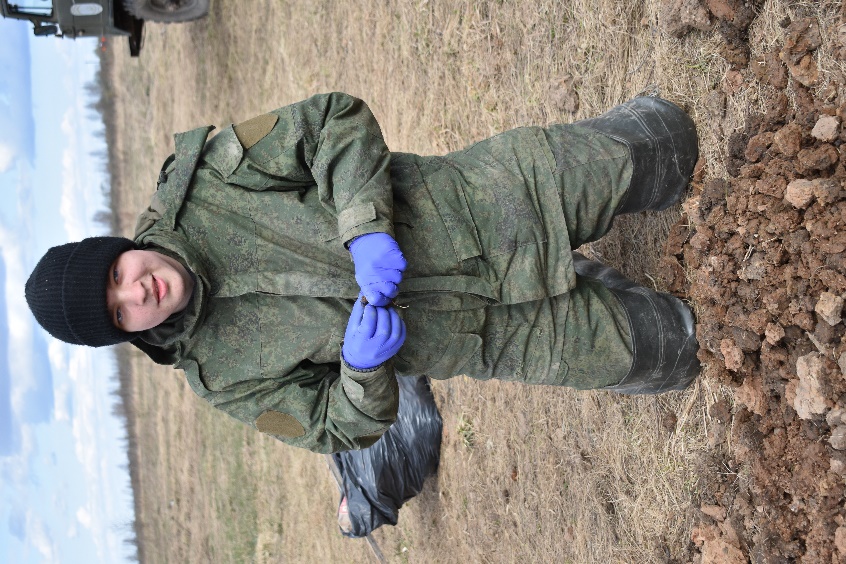 Николаев Егор.25 апреля – мой первый рабочий день.  Начался он с подъёма, ранним утром. Сразу после подъёма у нас был вкусный завтрак. Когда мы поели, начали собираться на раскоп, готовить рабочую форму.В 8 30 часов утра за нами приехал Газ 66 (шишига), и мы все загрузились в него. Путь до раскопа был относительно быстрый, минут 20-30 – это 25 километров. Когда мы прибыли на раскоп за д. Дубовицы, то увидели, в каком состоянии находился раскоп, составили акт, расконсервироввали раскоп и начали работу. Меня поставили на переборку земли и глины в отвалах раскопа. В первый день я нашёл много фронтовых реликвий и мало останков. Что было интересного и важного при переборке: пуговица со львами с эстонской формы одежды 182сд, которая здесь воевала в январе 1942 года; мелкие косточки останков и даже медальоны. Пообедав в 13 часов дня, мы продолжили работу до 19 часов вечера и поехали домой. Все были уставшие и голодные. По приезду мы поужинали, а в 22 часа была «Свечка» и отбой. Так прошёл мой первый рабочий день.Акция “Обелиск”Прокопенко Григорий, боец отряда “Память Сердца”, вахта вторая.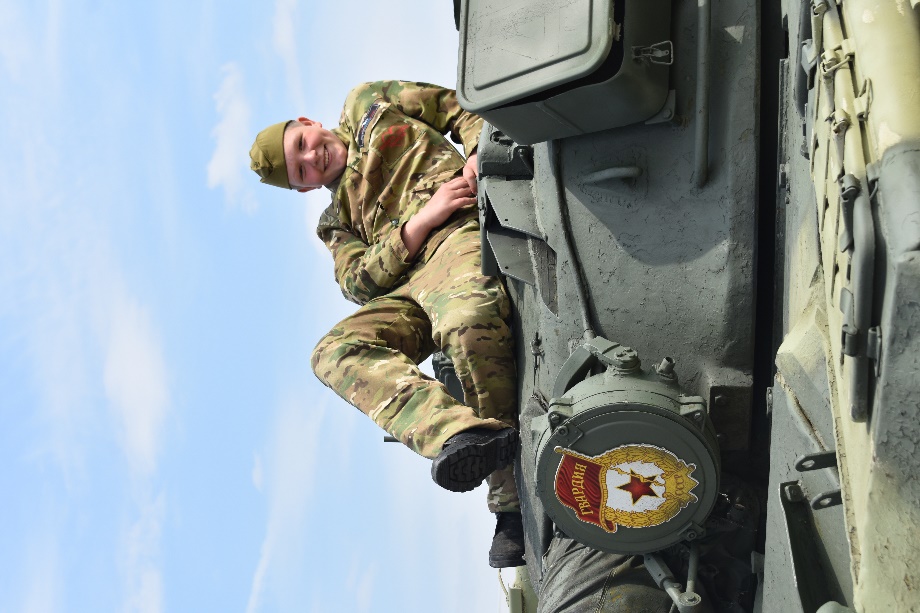 Это было 23 апреля, в солнечный день. После того, как мы приехали в Соколово, мальчики нашего отряда -”Память Сердца” выехали в Байново вместе с Валентиной Петровной. На Байново мы делали благоустройство: белили, красили, убирали мусор. Финансово нас обеспечивали спонсоры – “Союз Ветеранов Ямала”, председатель совета Фуат Ганеевич Сайтфитдинов. Только на краски, кисточки потратили более 6000 рублей. Мы вместе с ребятами п/о “Память” убрали мусор, помыли плиты, покрасили бордюры и большие заборы, прибрали захоронения от травы. С нами работали и помогали во всём проводники: Улькин Андрей, Селивонец Сергей и Рыбин Михаил Николаевич. Всё это было сделано ради Памяти наших дедов из 364 СД, похороненных здесь и для их родных, которые посещают эти места, чтобы сохранить память своих дедов, сыновей. «Обелиск»- это ежегодная акция нашего отряда на Байновском воинском захоронении, здесь погребено более 4500 погибших воинов- сибиряков из д.Байново, д.Соколово, д. Подцепочье, д. Великое Село. Вечная им Память…Мы - участники Бессмертного полка  в Москве 9 маяПодкорытов Алексей,Комиссар отряда “Память Сердца”, четвертая ВахтаНаш поисковый отряд «Память сердца» прошёл по Красной площади с портретами наших дедов, которые не смогли дожить до этого победного дня. В колонне мы шли более 3 часов от Цветного бульвара до Красной площади.Лично внуки семьи Подкорытовых пронесли  2 портрета: Кирсанов  Константин  Силович,  мой пра –пра дедушка  родился  в г.Сумы  на Украине  в Белгородской области Краснояружском районе. В Красной армии он был Командиром пулемётной  роты. 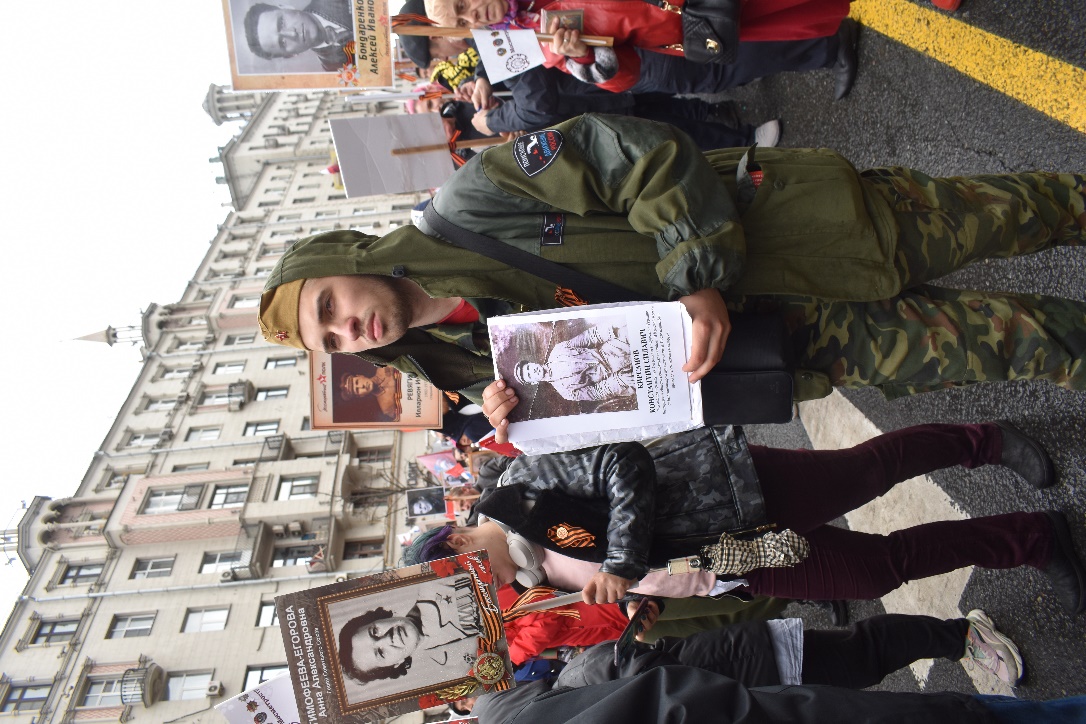 Второй дед был Командиром  авиационной эскадрильи 267 авиационного полка Старший лейтенант  .погиб в воздушном бою  1942 года над городом Геленджик Краснодарского края, До гибели был Награжден орденом боевого Красного Знамени.Из семьи Гавриловых пронесли 2 портрета Прадед  Дианы – Гаврилов Фёдор Михайлович, разведчик 130 СД 1 Белорусского фронта  впервые прошел  по Красной площади, а прапрадед Ревягин Илларион Иванович дошел до Германии.Наши бойцы отряда пронесли баннеры 384CД: 1272,1274 1276,947ап. и портреты Витлина Б.М, Ревягина И.И.,  Мальчевского В.Л. Спасибо нашим друзьям Метростроевцам и лично П.Ю Калинину, который организовал участие в шествии «Бессмертного полка». Больше миллиона людей шло по Москве с портретами своих дедов. За это время успел нас помочить дождь, дул холодный резкий ветер, выглядывало солнышко. Все, кто с нами шёл в колонне, были счастливы. Звучали военные песни, скандировали речевки и кругом кричали «Урааааа!»Работа на раскопе у д. Дубовицы – места боёв 84 СД, 182 СД Январь 1942.Мышлякова Диана,боец отряда «Память Сердца», вторая вахтаРабота на раскопе была довольно сложной, но интересной. Особенно для новичков. Они впервые увидели раскоп. С нами работали ещё 3 отряда. Погода тогда была переменчива, но не смотря на погоду, мы работали, не покладая рук. Наш командир ежедневно на общей линейке распределяла нас на разные фронты работ: переборка земли, работа на отвалах, подъём грязи со дня раскопа, эксгумация, работа на экспонатах. Особые слова благодарности я хочу сказать нашим друзьям из отряда «Память»: старшие научили нас быстрой переборке лопатами, правильно делать раскоп, а главное, терпеть все трудности поисковой жизни и ни в коем случае не сдаваться. Два больших раскопа мы закрывали очень долго: тщательно перебирали землю 2-3 раза, чтобы не оставить косточки, не потерять медальоны. Мне очень понравилось работать на раскопах, у меня было много интересных находок: монеты, пуговицы, карандаши, фрагменты от противогазов и шинелей. Самая большая удача на раскопе была у Андрея Александровича Улькина, он нашёл 3 бойцов с медальонами. Самая интересная находка была у Ивана Стрельцова – крестик. Вахта была удачная несмотря на погодные условия. Итог работы: 107 бойцов и 8 медальонов, 5 из которых прочитано. 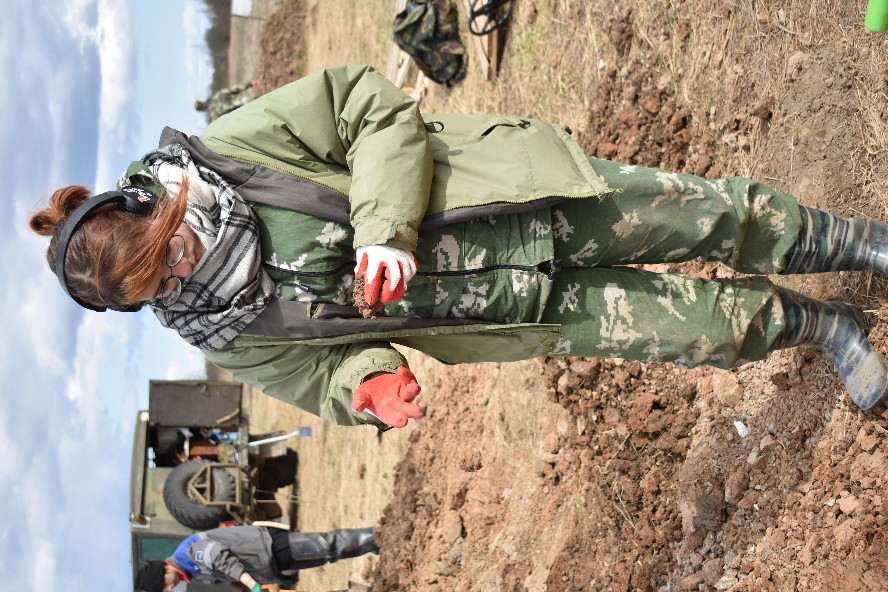 Памятный день Вахты 2022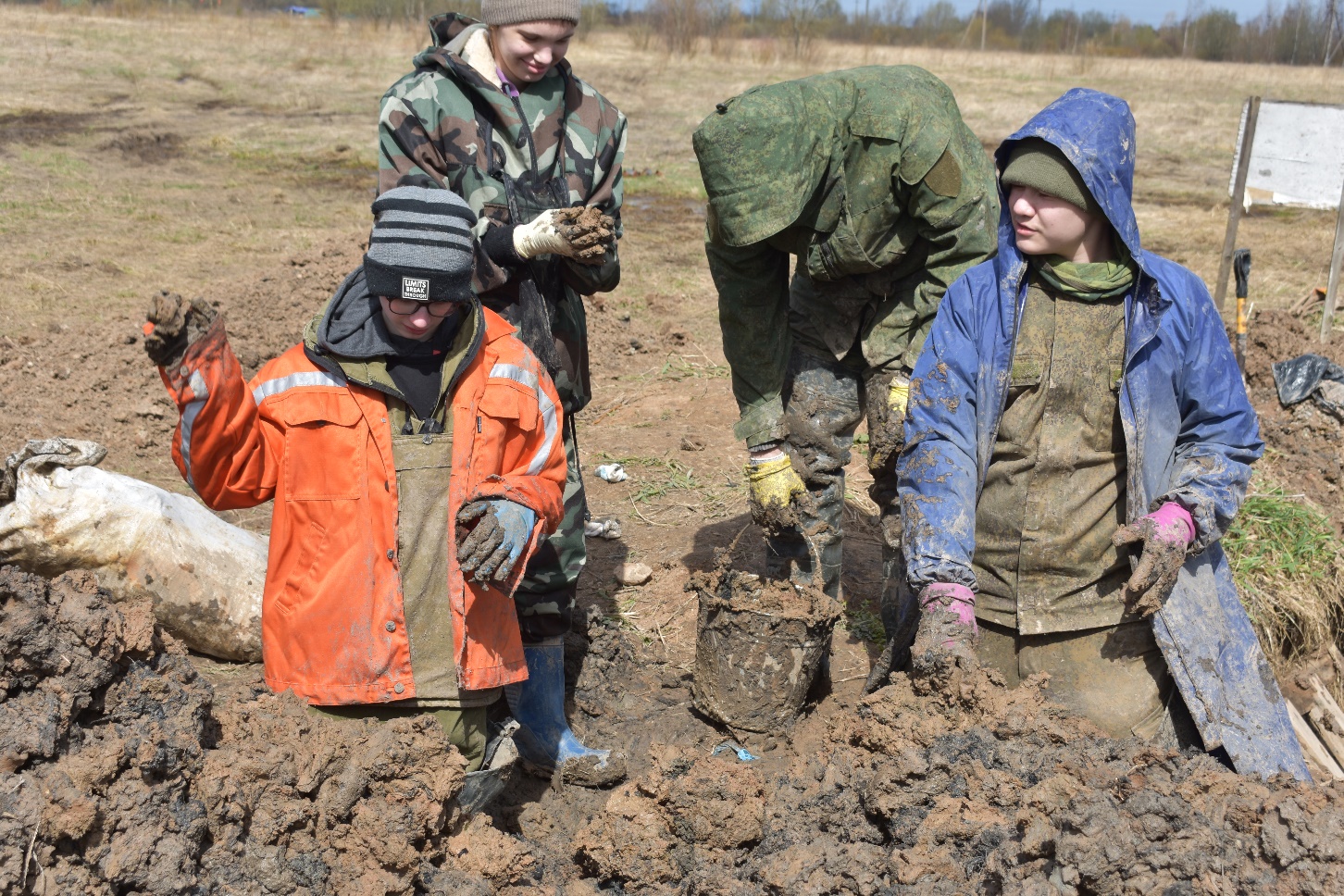 Минин Владимир,боец отряда «Память Сердца», первая вахтаЯ впервые выехал на Вахту Памяти. Каждый день Вахты был  интересен по-своему: раскопы, работа на обелисках, выезд на мемориалы, погребение бойцов. Но самый запоминающийся день Вахты 2022 - это закрытие двух раскопов и нахождение моего первого медальона. Это было 4 мая при переборке земли со дна раскопа, я нашёл останки бойца, выбрал все косточки, а когда переборку заканчивал,  то нашёл медальон. Я очень обрадовался, но он оказался пустой, был немного сколот. Я расстроился, но и радовался одновременно. Я понял важность работы на переборке земли, особенно с нижней части раскопа. Я задумался, ведь мой медальон мог рассказать о судьбе ещё одного потерянного советского бойца. На свечке мне сказали спасибо и подарили сгущёнку. На ужин был вкусный плов, спасибо Елене Петровне. Именно этот день был для меня очень насыщенным событиями и интересным.Слово о нашей «Разведке»Парфёнова Алёна,комиссар «Память Сердца», вторая вахтаЯ хочу сказать спасибо нашей дружной разведке во главе с  Михаилом Николаевичем Рыбиным. На этой Вахте с нами работало постоянно 4 разведчика: Андрей, Михаил, Сергей и Константин. Михаилу Николаевичу слова благодарности за 47 экспонатов и именную ложку Оли Зубенко. Ещё я хочу сказать слова благодарности Алине, которая помогала нам искать родственников бойцов, чьи имена мы установили по медальонам на этой Вахте. Сергей, кроме того, что работал в разведке, помогал приобретать продукты питания, хозяйственные средства на нужды отряда. Больше всех отработано часов на раскопах у Андрея Улькина, он каждый день возил нас на раскопы, поддерживал новичков, всегда был приветлив. А главное, он обнаружил вторую большую воронку, на которой работали 4 отряда и было поднято 78 бойцов. Константин приходил на работу вместе с сыном, у него растёт смена, он тщательно работает в раскопе, старается поднять все косточки с ног до головы каждого бойца в раскопе. С Сергеем приходила на работу его старшая дочка Ника, вместе с ней он был на акции «Дорога к Обелиску».Спасибо от всех нас нашей замечательной разведке за отличную работу. На Вахту 2023 у нас уже есть воронки – это находка разведки.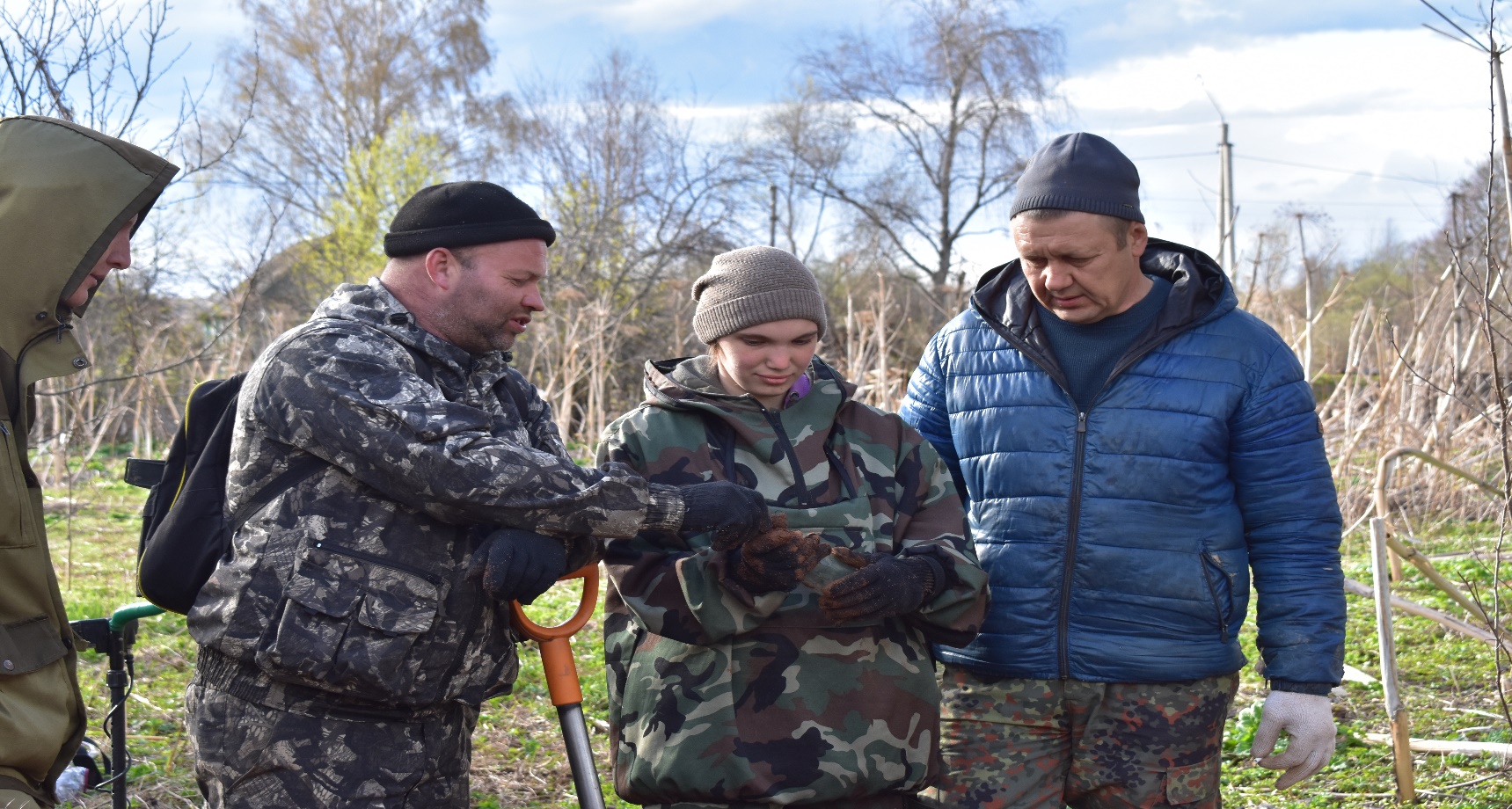 Поездка в парк «Патриот»Стрельцов Иван,боец отряда «Память Сердца», первая ВахтаВыехали мыв парк «Патриот» в 11 часов утра и ехали 2 часа. По пути мы попали в пробку, в которой стояли почти час, приехали на парковку в 13 часов и пошли искать вход. После того, как мы зашли в холл, наш отряд отправился фотографировать и смотреть военную технику. В тот день много военной техники не было, но это нам не помешало увидеть много нового, больше всего мне запомнился Ракетный комплекс РТ-2ПМ «Тополь», Вертолёт МИ-24П и Самолёт СУ-25. После того, как наш отряд посмотрел экспонаты, мы вернулись в холл, где нам дали время купить сувениры и посмотреть на памятные знаки участников парада Победы и ордена. Мы осмотрели экспозиции в сквере военных инженеров, мы посмотрели памятник «Сапёрам-Штурмовикам» ШИСБ 1943-1945.Третья наша остановка - главный Храм Вооружённых Сил Российской Федерации. По дороге наш отряд видел реконструкцию майских боев 1945 года и концерт военных моряков. Как мы вошли в Храм, мы осмотрели его и поставили свечки в память о погибших. Из храма наш командир повела нас на обед, ели мы шашлык с молодой картошкой и лавашом.Спасибо спонсорам Михаилу Борисенко и Вере Александровне. В 16:00 мы сели в автобус и в 17:00 были у «Сокола».Спасибо Витлину Борису Борисовичу за организацию такой замечательной поездки и благодарность спонсорам, ветеранам землячества «Надымское» за оплату автобуса.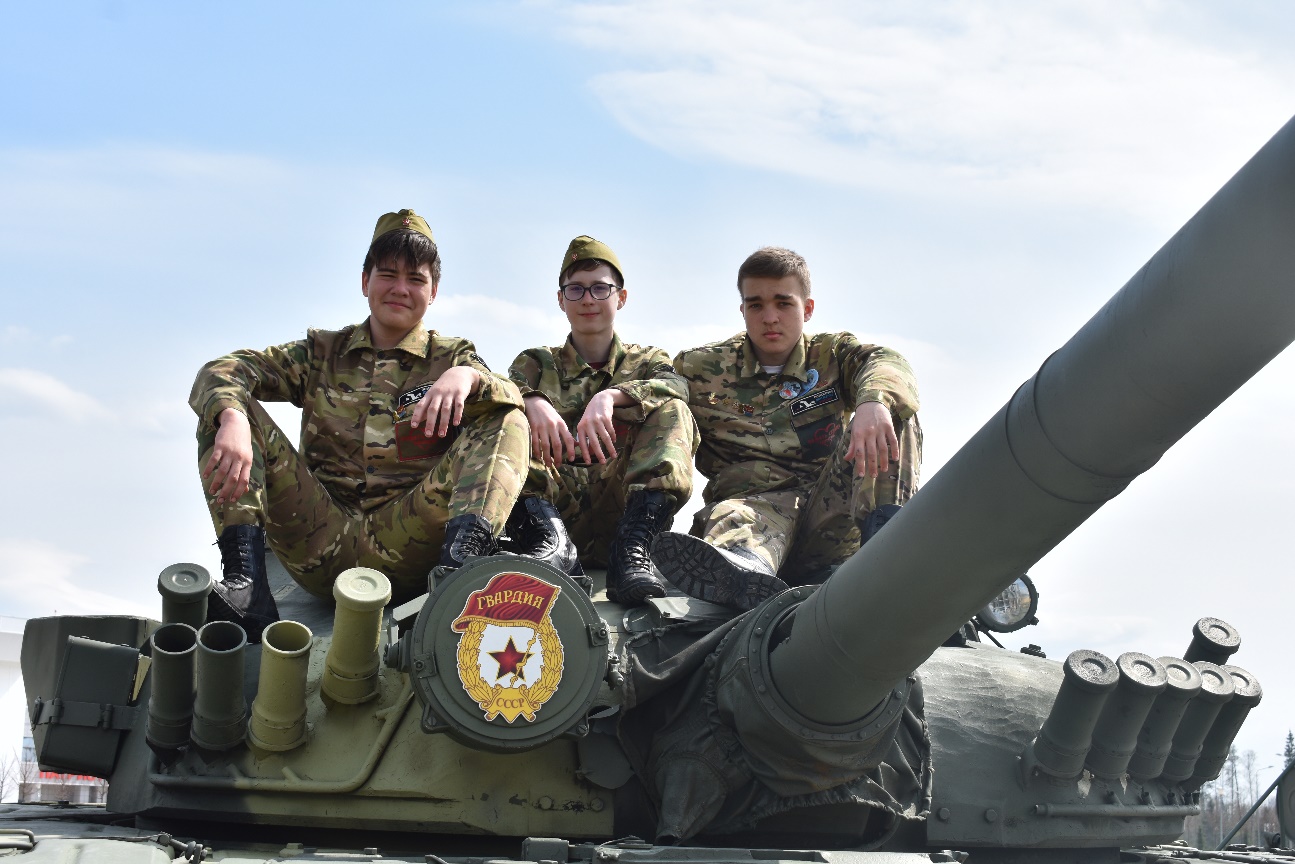 Слово о наших спонсорах и партнерахЗакирова Камилла,Боец отряда «Память сердце», первая вахтаСпасибо всем, кто поддержал поисковиков на вахте Памяти  «Долина -2022».и Финансисту отряда Зацепиной Валентине Алексеевне.Уважаемые и любимые спонсоры, правда, весь наш отряд сердечно благодарит вас за то, что вы выделили материальные средства на венки, на дом, на продукты... Это очень сильно нам помогло. В хороших условиях нам легче восстановиться после тяжелой работы на раскопе. Благодаря вашей поддержке мы работаем лучше. Мы были тепло одеты, хорошо накормлены. Теперь у нас гостеприимный штаб «Память сердца», где посадили на территории «Сирень Победы», привели в порядок клумбы. Благодаря спонсорам мы ознакомились с культурой города Великий Новгород, посетили столицу Москву. На спонсорские средства мы купили 18 венков и возложили их на Байновское, Зейхинское, Довыдовское захронения, Мемориал 384СД, привели их в порядок, на что тоже потребовались средства.Отдельную благодарность выражаем Клубу «Ветеран», землячествам Ямала, КПРФ, ученикам и учителям лицея №34, ООО «Тюменьлесхоз»,  Александру Адамовичу Шульге и ветеранам землячества «Надымское», Нине Михайловне Куляко, Вере Александровне Федоровой, Борису Борисовичу Витлину, Калинину Павлу Юрьевичу, Борисенко Михаилу, Фролову Евгению, Размазину Геннадию Александровичу и депутатам Тюменской областной думы Казанцевой Тамаре Николаевне, Сайфитдинову Фуату Ганеевичу, Союзу ветеранов Ямала, Представительству ЯНАО в Тюменской областиЗа добрые дела и помощь в проведении Вахты -  2022.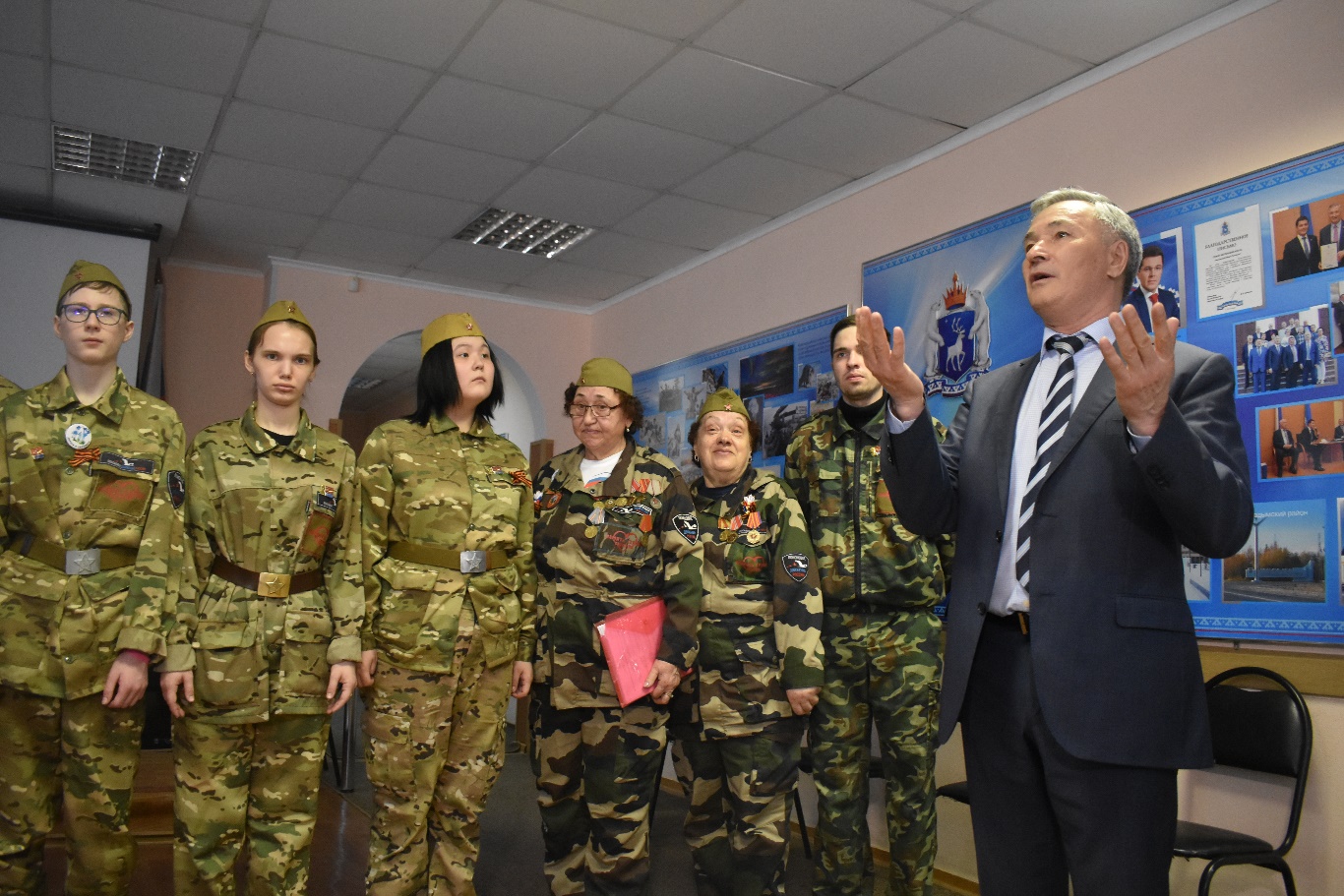 Акция «Дорога к обелиску»Гаврилова Елена,замкомандира отряда, третья ВахтаЭто было 1 мая, все веселые и радостные, в пилотках и галстуках построились на выход. В 8:45 подошёл автобус в д. Соколово, дом 23. Инспектор ДПС проверил наши документы, исправность автобуса и разрешил посадку. Я впервые участвовала в такой акции, которая продолжалась 10 часов. 1 остановка, д. Мясной Бор. Это места боёв Второй Ударной армии, мы узнали о её трагической судьбе и первых поисковиках «Долины», о Николае Ивановиче Орлове и о его отряде «Сокол». Провели митинг Памяти у часовни, сделали фото и возложили венок. Вторая остановка – город Великий Новгород. Места боёв 65 Тюменской СД 1941-1943. Мы осмотрели памятные места старейшего города России:  Новгородский Крем, колокольню, памятник «Тысячелетие России». Сделали фото у Вечного огня и у плиты Александру Невскому. Провели митинг памяти бойцам 65 СД и возложили венок. Наши спонсоры Вера Александрова Фёдорова и Геннадий Александрович Размазин угостили всех вкусным обедом. Мы купили памятные сувениры.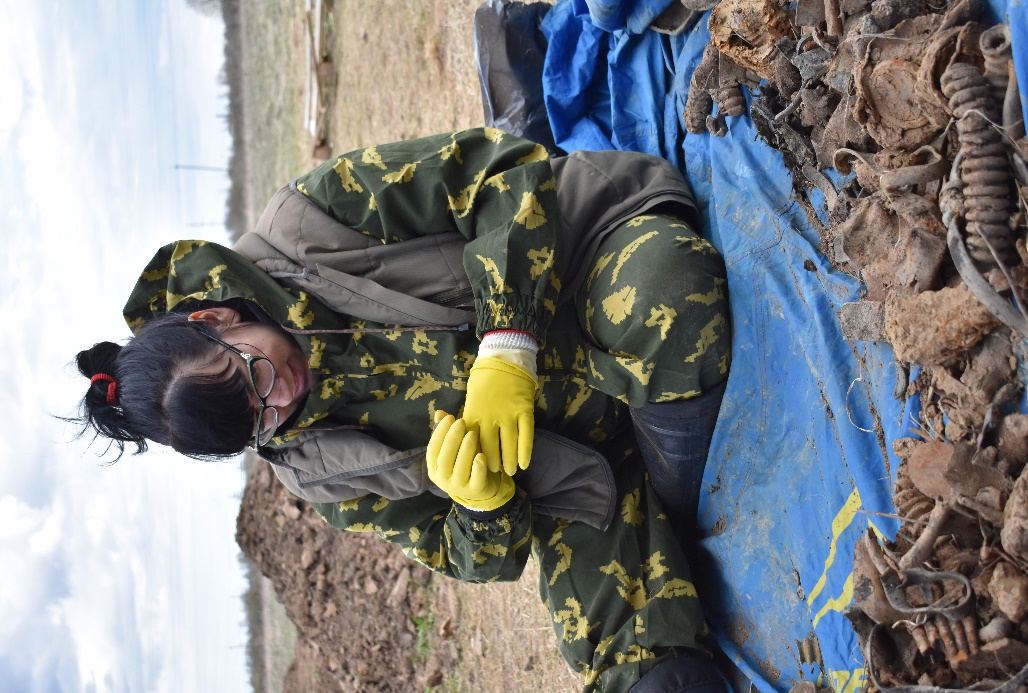 3 остановка – д. Нагово, места боёв 384 СД, в феврале- марте 1942 года. Осмотрели плиты, поклонились нашим дедам, погибшим здесь, провели митинг, возложили венок. Мы узнали много нового о боях на дальних подступах к Ленинграду и пережили много волнительных моментов. Спасибо Ивану Евгеньевичу Лобачёву за организацию экскурсии по памятным местам. Это незабываемо!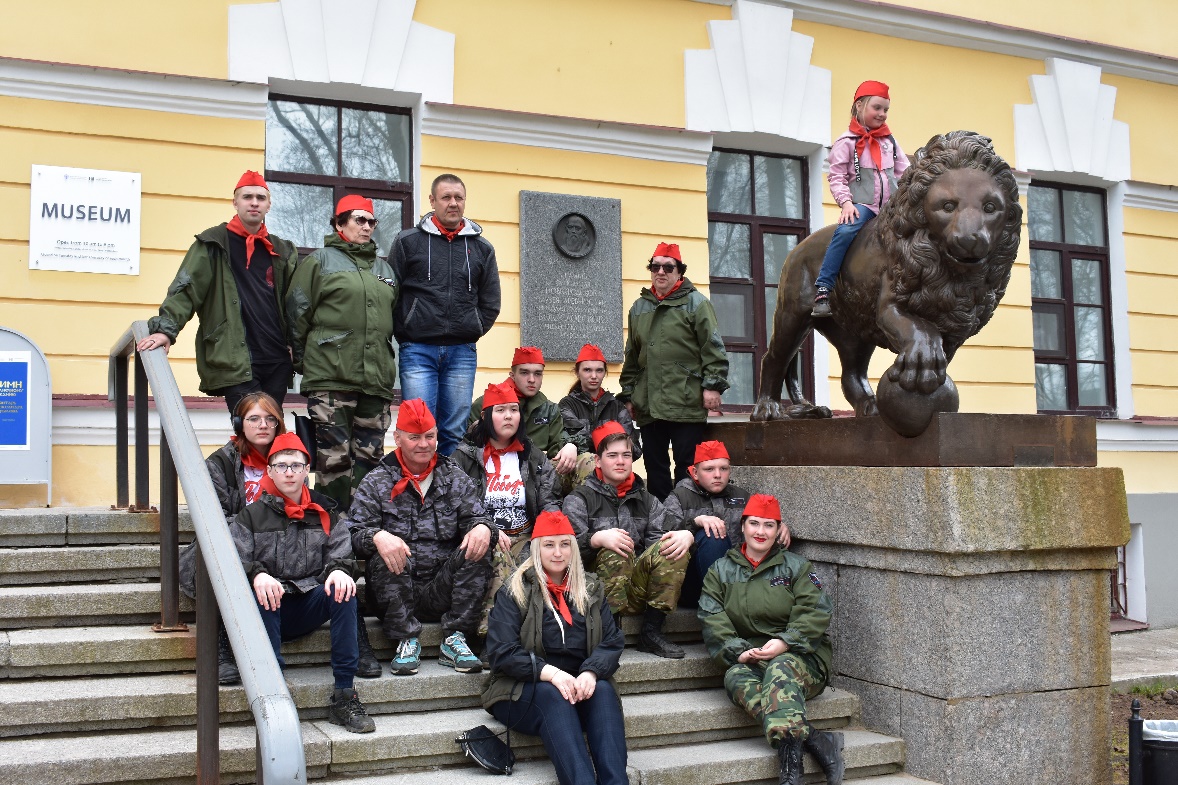 